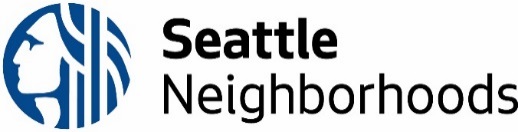 Quỹ Duwamish River Opportunity (Duwamish River Opportunity Fund, DROF)Ma Trận Đánh Giá Xét Duyệt Tài TrợYêu cầu: Các lĩnh vực tài trợ trọng tâm (dự án phải giải quyết ít nhất một lĩnh vực tài trợ trọng tâm): Đánh bắt hoặc tiêu thụ cá an toàn		 Phát triển hoặc phục hồi môi trường Đào tạo việc làm hoặc phát triển kinh tế	 Phát triển cộng đồng An toàn cho người đi bộ			 Chiến lược nhà ở cho người thu nhập thấp Lối sống lành mạnh			 Nhu cầu mới (VD: cứu trợ COVID-19,							     		     đóng cầu West Seattle)	Dự án hoạt động trong khu vực Thung Lũng Sông Duwamish và phục vụ người dân sống và làm việc trong Thung Lũng Sông Duwamish. ☐NHU CẦU & SỰ THAM GIA CỦA CỘNG ĐỒNG TIẾN TRÌNH VÀ KẾ HOẠCH THỰC HIỆNTÁC ĐỘNGNGÂN SÁCHNội dungMô tảThang điểmChứng minh nhu cầu và sự phù hợp sự liên quan(Mô tả dự án)Dự án có giải quyết một lĩnh vực tài trợ trọng tâm cho người dân ở Thung Lũng Sông Duwamish không? Dự án có sử dụng dữ liệu định tính hoặc định lượng giúp tạo nên hồ sơ dự án thuyết phục hơn không?Dự án có liên quan xã hội cụ thể và / hoặc có tính cấp bách không?0-20Chứng minh sự tham gia rộng rãi của cộng đồng(Sự tham gia của cộng đồng)Dự án có sự tham gia rộng rãi của cộng đồng hay không? Dự án có phối hợp với các nhóm cộng đồng/doanh nghiệp/ các bên liên quan khác không? Đơn xin tài trợ có thể hiện rõ chiến lược tiếp cận hiệu quả không? 0-20Sự tham gia của các nhóm được ưu tiên hoặc đối tác chính phủ của DROF(Sự tham gia của cộng đồng)Dự án có sự tham gia của Port of Seattle, quận hạt King hay các cơ quan khác của tiểu bang hay không? Dự án có thu hút hay có sự tham gia của người Mỹ bản địa một cách có ý nghĩa hay không? (Ví dụ: các vị trí lãnh đạo, khoản ngân sách)Dự án có thu hút hay có sự tham gia của người người da đen, người bản địa và người da màu (BIPOC) một cách có ý nghĩa hay không? (Ví dụ: các vị trí lãnh đạo, khoản ngân sách)+1 điểm thưởng cho mỗi câu hỏi(Tối đa 3 điểm)Nội dungMô tảThang điểmTiến Trinh và Kế Hoạch Thực HiệnCác hoạt động có rõ ràng, lô-gic và cụ thể không?Kế hoạch thực hiện có toàn diện và giúp dự án đạt được các mục tiêu hay không? Dự án có lộ trình triển khai khả thi không? Các dự án trong năm 2021 phải kết thúc trước ngày 30/9/2022. Phạm vi của dự án có hợp lý để hoàn thành trước thời hạn đó không?0-15Chứng minh tác động tích cựcTác động được mô tả có rõ ràng không?Tác động được mô tả có phù hợp với phạm vi và ngân sách dự án không?Dự án có mang lại lợi ích cho đại diện rộng rãi của người dân tại Thung Lũng Sông Duwamish không?  Nếu dự án thành công, kết quả sẽ giải quyết các lĩnh vực trọng tâm/ưu tiên cộng đồng đã đề ra của DROF ở mức độ nào? Dự án có thúc đẩy hay mở rộng các dự án trước đây hoặc giúp cải thiện chất lượng sống tại Thung Lũng Sông Duwamish không?0-25Phù hợp với các Kế Hoạch Cộng Đồng Hiện CóDự án có xét đến một hay nhiều nội dung ưu tiên trong Quy Hoạch Tầm Nhìn Thung Lũng Duwamish, Đánh Giá Tác Động Sức Khỏe và Khuyến Nghị Chính Sách, Kế Hoạch Hành Động của Thung Lũng Duwamish hay kế hoạch khác của Thung Lũng Sông Duwamish không?0-10Nội dungMô tảThang điểmNgân Sách & Chi Tiết Ngân SáchNgân sách có phù hợp với kế hoạch thực hiện và các kết quả dự kiến đã đề ra không? Các khoản chi ngân sách có rõ ràng và hợp lý không?Ngân sách có bao gồm thông tin liên quan về thầu phụ và công tác tư vấn không?0-10Tổng điểm103